POSITION DESCRIPTION
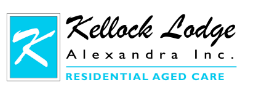 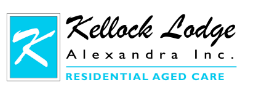 Kellock Lodge Alexandra - OverviewKellock Lodge is an accredited and certified residential aged care facility, operating in a sustainable way. Our Mission is “Quality and ethical aged care is provided within a safe friendly environment”. At Kellock Lodge Alexandra, our objectives are simple. To provide people with accommodation facilities and services in a manner which promotes:Dignity, purpose and real meaning in their livesDecision making, self-care, self-reliance and assistance in the maintenance of all people in the way most appropriate to their needsFamily relationships, companionship and genuine inter-personal relationshipsAn awareness of the value of people in residential careShort term (respite) and long-term needsIntegration with the local community and maintains a full accreditation at all times under current legislation.Kellock Lodge is an independently run, Not for Profit Company primarily funded by the Commonwealth.  The organisation has a Board of Governance and Chief Executive Officer.  Kellock Lodge employs full time, part time and casual staff comprising nursing, personal care, maintenance, management and administrative staff.  Role ObjectiveThe Registered Nurse is responsible working with the dedicated Kellock team in the provision of high quality care for care recipients in line with Kellock Lodge Mission, Philosophy and Values.  In addition, the Registered Nurse will ensure that recognised standards are adhered to in line with quality and accreditation standards and Kellock Lodge Organisational Policies and Clinical Procedures. Key Result Areas & ResponsibilitiesCareProvide clinical leadership to ensure care recipients receive safe, effective and appropriate care interventionsIn conjunction with other staff, the care recipient, family members and a multidisciplinary team, plan and communicate care interventions based on a comprehensive assessment of care recipient needs for support, nursing and personal care needsContribute to the delivery of care to ensure positive care recipient outcomes in line with care plansContribute to the delivery of person centred individual care to care recipients that reflects a non-institutionalised approach and encourages independence, honours care recipient dignity and privacy while displaying empathy towards the care recipientContribute to the monitoring of care recipient condition; report on changes to all parties and undertake appropriate actionsContribute to the development of initiatives designed to maintain or improve the quality of care and the quality of life outcomes for the care recipientAssist with meetings with family members or nominated representatives to discuss care recipient care levels, condition and individual needs; provide emotional support to care recipients, family members and nominated representatives as requiredAct as a care recipient advocate to assist individuals to make choices and informed decisions Undertake collation of assessment and care information to complete the funding claim process Contribute to the quality handover of care recipient issues to change of shift staffParticipate in the after-hours on call clinical care requirementsMaintain the confidentiality, dignity and respect of care recipients at all timesEnsure the safe and effective management of medication, infection control and Work Health and Safety practicesActively participate in accreditation audits and ensure all activities in the workplace comply with accreditation requirementsCompliance & SystemsEnsure that systems that are in place are utilised by all staff to document care recipient care needs in line with Kellock Lodge policy and government requirements Actively evaluate care services and assist to develop systems to enhance the standards of careMonitor and review care and service Clinical Procedures and ensure they occur in line with recognised standards Participate in the development and implementation of quality improvements that directly enhance the quality of service to care recipientsParticipate in re-accreditation activities as requiredParticipate in the development, implementation and evaluation of contemporary practice in response to clinical issues identified within the unit/facility Effectively utilise management systems to accurately record and research dataEnsure the upkeep of the environment is maintained through regular inspection and reporting systems as part of your Work Health and Safety Duty of CareEnsure equipment is in good working order, utilising maintenance systems to promptly report any defects or need for replacementKnowledgeMaintain a thorough knowledge of contemporary issues relating to the aged care industry Maintain an understanding of the Aged Care Act 1997, Nurses and midwives - key legislative requirements in Victoria, Health Services Act,  Privacy and Personal Information Protection Act, Poisons and Therapeutic Goods Act (2000), Guardianship Act and the Aged Care Funding Instrument (ACFI). Maintain knowledge of Work Health and Safety legislation and relevant Workers’ Compensation / rehabilitation legislationMaintain thorough knowledge of Kellock Lodge’s policies and work practices including those related to employment conditions
Work Health & SafetyTake reasonable care for your own WHS ensuring that actions or omissions do not adversely affect the WHS of others in the workplaceEncourage the Work Health and Safety of all staff, care recipients, visitors, volunteers and work experience participantsUnderstand the operations and general hazards / risks in the workplace and monitor performance regarding incidents, hazards and risksLead by example and provide visible commitment to WHS and proceduresContribute to the ongoing development of WHS proceduresParticipate in the development of formal Disaster and Emergency Management plansImmediately advise the Manager Clinical Care of staff injuries, serious incidents and other incidents (including those involving unsafe practice)Support injured staff working under return-to-work programsMaintain equipment safety through recognised maintenance systems.TeamParticipate as an active team member in department initiatives and projects as directedContribute to the effective operation of the team by contributing at staff and team meetingsAid other team members as identifiedAll other duties as reasonably requested.Personal QualitiesHonesty, initiative, reliability and discretionLeadership, cooperation and team participationCommunication and interpersonal skillsEmpathy and consideration for older personsWillingness to develop professionallySelf-motivation and organisationFlexibility and responsivenessSelection CriteriaEssentialPrevious experience in aged care nursing as a Registered Nurse including the clinical assessment and management of medical issues relevant to elderly care recipients.Experience working with a multi-disciplinary team to provide positive outcomes in aged care.Demonstrated knowledge of contemporary issues relating to the aged care industry. Current knowledge and experience with the ACFI and accreditation standards.Demonstrated leadership and team building experience within a care environment.Ability to plan work, establish priorities and service standards and delegate effectively. Well-developed written and verbal communication skills with the ability to relate effectively to a wide range of people. Well-developed problem-solving skills.Demonstrated commitment to maintain and developing professional skills.Intermediate level computer skills.DesirablePost graduate education in Aged Care.Experience utilising electronic documentation systems (progress notes/client records however termed).Experience in the use of electronic rostering and time in attendance systems.RelationshipsThis role has specific responsibility to contribute RN skills and experience to the team.  Key relationships include:Internal – Care Staff including Registered and Enrolled Nurses, Allied Health and Lifestyle staff, Manager Clinical Care, Hotel Services Staff, Maintenance Staff and all levels of management.External – Care recipients and family members, medical practitioners and other external allied health providers.AcknowledgementI hereby acknowledge that I have read and understood the Position Description for this role and am committed to complying with all aspects of the role as described.______________________________                         ______________________________Employee Name, Sign & Date			      Manager Name, Sign & DatePosition Title:Registered NurseLocation:Kellock Lodge Alexandra Inc., 15 Bon St, Alexandra VIC 3714Status:Full time/Part timeAward/Agreement:Kellock Lodge ANMF & HSU Enterprise Agreement 2014Reporting to:Manager Clinical Care